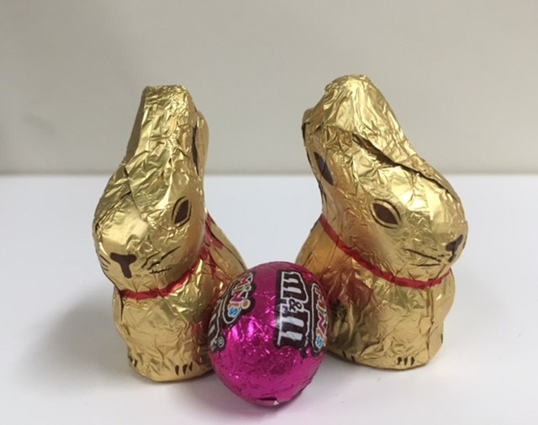 Brook Medical Centre  Easter Holiday HoursFriday 15th April – CLOSEDSaturday 16th April – CLOSEDSunday 17th April – CLOSEDMonday 18th April – CLOSEDIF YOU HAVE AN EMERGENCY, PLEASE CALL THE NSW AMBULANCE ON 000.OTHERWISE, THE DOCTOR ON CALL WILL BE AVAILABLE FOR EMERGENCIES AT THE MUSWELLBROOK HOSPITAL ON 6542 2000